                           Сумська міська рада                           Виконавчий комітет                                  РІШЕННЯ  На підставі рішення Сумської міської ради від 06 лютого 2019 року                    № 4615-МР « Про внесення змін до рішення Сумської міської ради від 27 липня 2016 року № 1031-МР «Про затвердження структури апарату та виконавчих органів Сумської міської ради, їх загальної штатної чисельності»», керуючись частиною першою статті 52 Закону України «Про місцеве самоврядування в Україні», виконавчий комітет Сумської міської радиВИРІШИВ:Надати повноваження на складання протоколів про адміністративні правопорушення, передбачені статтею 152 Кодексу України про адміністративні правопорушення, працівникам управління «Інспекція з благоустрою міста Суми» Сумської міської ради згідно з додатком до даного рішення. Вважати таким, що втратило чинність, рішення виконавчого комітету Сумської міської ради від 13.11.2018 року № 614 «Про надання повноважень на складання протоколів про адміністративні правопорушення працівниками управління «Інспекція з благоустрою міста Суми» Сумської міської ради».Дане рішення набирає чинності з 01 березня 2019 року.Міський голова                                                                                   О.М. ЛисенкоГолопьоров 700-608 Розіслати: Волошиній О.М, Голопьорову Р.В.  ЛИСТ ПОГОДЖЕННЯдо проекту рішення виконавчого комітету Сумської міської ради«Про надання повноважень на складання протоколівпро адміністративні правопорушення працівникамуправління «Інспекція з благоустрою міста Суми»Сумської міської ради»Проект рішення підготовлений з урахуванням вимог Закону України «Про доступ до публічної інформації» та Закону України «Про захист персональних даних»                                                                                                        Р.В. Голопьоров                                                                      Додаток    до рішення виконавчого комітету                                                від                             №    Список посадових осіб управління «Інспекція з благоустрою міста Суми»Сумської міської ради, яким надано право складати протоколи про адміністративні правопорушенняНачальник управління 						Р.В. ГолопьоровСписок розсилкирішення виконавчого комітету«Про надання повноважень на складання протоколів про адміністративні правопорушення працівникам управління «Інспекція з благоустрою міста Суми» Сумської міської ради»»Начальник управління «Інспекція зблагоустрою міста Суми» Сумської міської ради								    Р.В. Голопьоров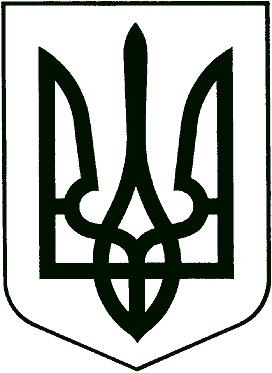 від                          № Про надання повноважень на складання протоколів про адміністративні правопорушення працівникам управління «Інспекція з благоустрою міста Суми» Сумської міської радиНачальник управління «Інспекція з благоустрою міста Суми» Сумської міської ради	Р.В. ГолопьоровГоловний спеціаліст-юрисконсультуправління «Інспекція з благоустроюміста  Суми» Сумської міської ради                                    Є.Ю. ГореваЗаступник міського голови з питаньдіяльності виконавчих органів ради                                   А.І. ДмітрєвскаяНачальник правового управлінняСумської міської ради                                    О.В. ЧайченкоНачальник відділу протокольної роботи та контролю                                     Л.В. МошаЗаступник міського голови, керуючий справами  виконавчого комітету Сумської міської ради                                     С.Я. ПакАлчієва Леся В’ячеславівнаБойко Віталій ПетровичВареник Антоніна Олександрівна Гордієнко Максим Сергійович Зязін Артем Анатолійович Кірієнко Михайло Володимирович Красноусов Микола Олексійович Купальний Сергій Сергійович  Курочка Ігор Іванович Рекун Юлія Сергіївна Рідченко Олена Володимирівна Яковенко Микола Іванович№з/пНазваорганізаціїПрізвище І.П. керівникаПоштова та електронна адреса1.Заступник міського голови з питань діяльності виконавчих органів радиВолошина О.М.м. Суми, майдан Незалежності, 2rada@smr.gov.ua2.Управління «Інспекціяз благоустрою міста Суми»Голопьоров Р.В.м. Суми, вулиця Харківська, 41incp@smr.gov.ua